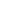 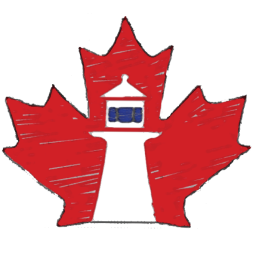 Nova Scotia International Student Program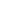 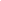 1. STUDENT’S COMPLETE NAME: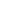 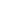 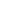 2. Date of Birth:	 3.. Contact Phone Number and email- 4.  Grade you will be in for September 2020…5.  What Activities or Clubs do you plan to be involved in for September 2020 at school and in your community?6.  Please list any volunteer experience..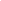 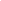 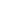 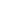 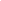 